                                             Bocian z wacikówMateriały: Waciki kosmetyczne (3 sztuki), Plastelina, Klej, Słomka, Papier kolorowy (czarny, zielony i czerwony), Kartka z bloku technicznego lub zwykła np. niebieskaWykonanie:Na kartkę z bloku technicznego przyklejamy waciki kosmetyczne (3 sztuki): brzuch, szyja       i głowa (na szyję przyklejamy pół wacika). Następnie wycinamy z czarnego papieru oko         i skrzydełko, które kolejno przyklejamy na biały wacik. Z zielonego papieru wycinamy trawę i umieszczamy ją  na dole kartki, a z czerwonego dziób, który również przyklejamy. Ostatni etap to słomka, którą trochę skracamy i umieszczamy na kartce za pomocą plasteliny lub kleju do kartonu - to będą nogi naszego bociana. Gotowe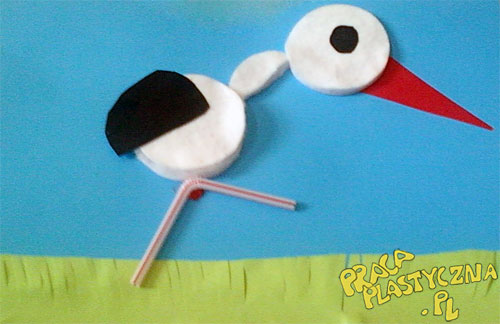 Życzymy miłej zabawy